CİHAZIN KULLANMA TALİMATICihazın fişini prize takınız.Numuneyi çeneler arasına yerleştiriniz. RPM düğmesine basın. Devir yön düğmeleri ile devir ayarını yapınız.TIME düğmesine basın. Zaman yön düğmeleri ile zaman ayarını yapınız.Cihazı durdurmak ve başlatmak için RUN/STOP düğmesine basınız.Kullandıktan sonra cihazın fişini prizden çıkartınız.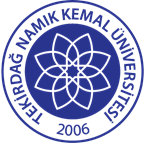 TNKÜ ÇORLU MÜHENDİSLİK FAKÜLTESİ                                    TEKSTİL MÜHENDİSLİĞİORBİTAL KARIŞTIRICI KULLANMA TALİMATIDoküman No: EYS-TL-082TNKÜ ÇORLU MÜHENDİSLİK FAKÜLTESİ                                    TEKSTİL MÜHENDİSLİĞİORBİTAL KARIŞTIRICI KULLANMA TALİMATIHazırlama Tarihi:10.11.2021TNKÜ ÇORLU MÜHENDİSLİK FAKÜLTESİ                                    TEKSTİL MÜHENDİSLİĞİORBİTAL KARIŞTIRICI KULLANMA TALİMATIRevizyon Tarihi:18.04.2022TNKÜ ÇORLU MÜHENDİSLİK FAKÜLTESİ                                    TEKSTİL MÜHENDİSLİĞİORBİTAL KARIŞTIRICI KULLANMA TALİMATIRevizyon No:1TNKÜ ÇORLU MÜHENDİSLİK FAKÜLTESİ                                    TEKSTİL MÜHENDİSLİĞİORBİTAL KARIŞTIRICI KULLANMA TALİMATIToplam Sayfa Sayısı:1Cihazın Markası/Modeli/ Taşınır Sicil NoBiosol- 253.3.6/13/13875Kullanım AmacıÇoklu çalkalamalı karıştırma işlemleri için kullanılır.Sorumlusu	Laboratuvar KomisyonuSorumlu Personel İletişim Bilgileri (e-posta, GSM)Doç. Dr. Aylin YILDIZ  ayildiz@nku.edu.tr /Arş. Gör. Hayal OKTAY hdalkilic@nku.edu.tr 